«УТВЕРЖДАЮ»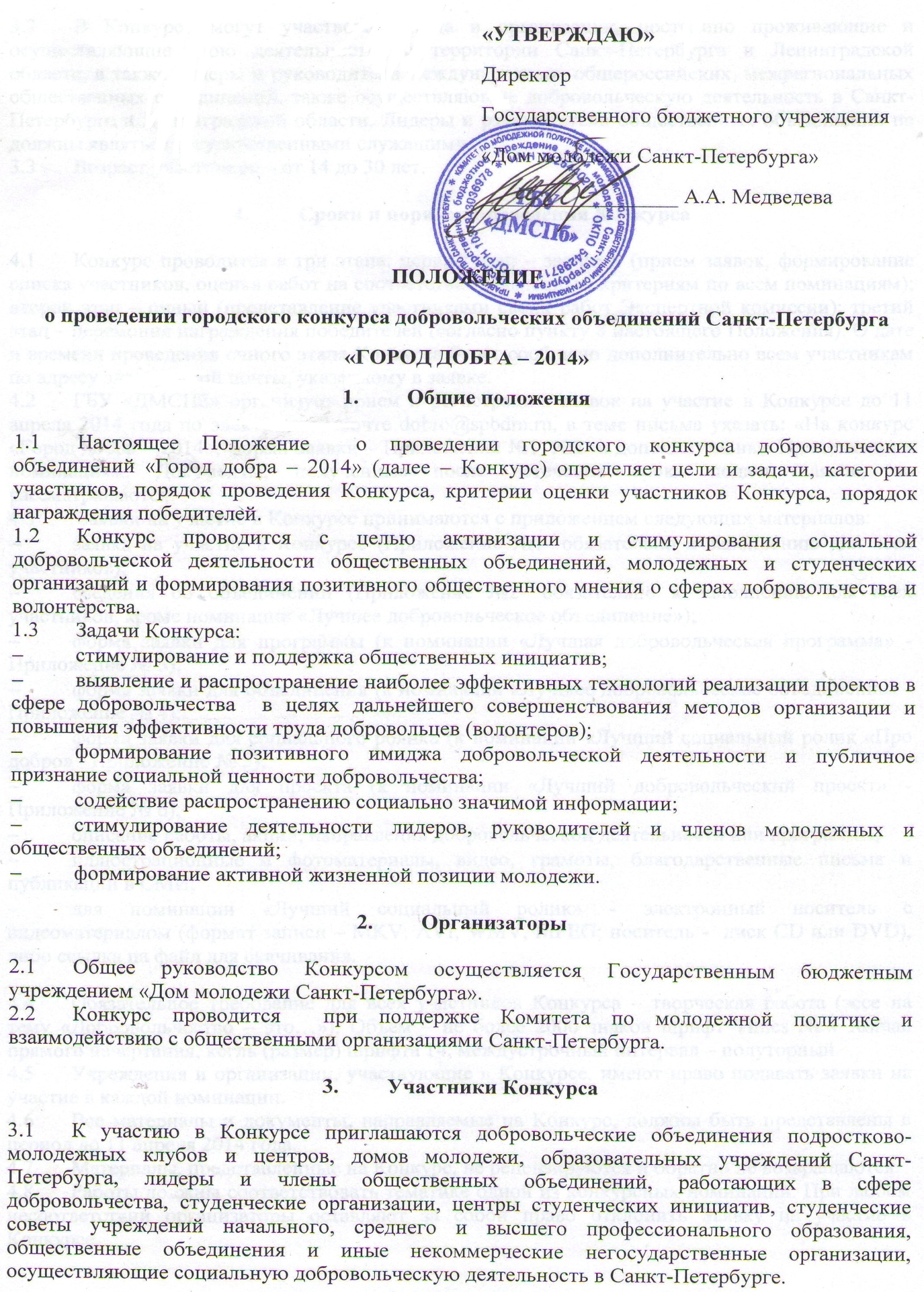 ДиректорГосударственного бюджетного учреждения«Дом молодежи Санкт-Петербурга» __________________ А.А. МедведеваПОЛОЖЕНИЕо проведении городского конкурса добровольческих объединений Санкт-Петербурга«ГОРОД ДОБРА – 2014»Общие положенияНастоящее Положение  о проведении городского конкурса добровольческих объединений «Город добра – 2014» (далее – Конкурс) определяет цели и задачи, категории участников, порядок проведения Конкурса, критерии оценки участников Конкурса, порядок награждения победителей. Конкурс проводится с целью активизации и стимулирования социальной добровольческой деятельности общественных объединений, молодежных и студенческих организаций и формирования позитивного общественного мнения о сферах добровольчества и волонтерства.Задачи Конкурса:стимулирование и поддержка общественных инициатив;выявление и распространение наиболее эффективных технологий реализации проектов в сфере добровольчества  в целях дальнейшего совершенствования методов организации и повышения эффективности труда добровольцев (волонтеров);формирование позитивного имиджа добровольческой деятельности и публичное признание социальной ценности добровольчества;содействие распространению социально значимой информации;стимулирование деятельности лидеров, руководителей и членов молодежных и общественных объединений;формирование активной жизненной позиции молодежи.ОрганизаторыОбщее руководство Конкурсом осуществляется Государственным бюджетным учреждением «Дом молодежи Санкт-Петербурга».Конкурс проводится  при поддержке Комитета по молодежной политике и взаимодействию с общественными организациями Санкт-Петербурга.Участники КонкурсаК участию в Конкурсе приглашаются добровольческие объединения подростково-молодежных клубов и центров, домов молодежи, образовательных учреждений Санкт-Петербурга, лидеры и члены общественных объединений, работающих в сфере добровольчества, студенческие организации, центры студенческих инициатив, студенческие советы учреждений начального, среднего и высшего профессионального образования, общественные объединения и иные некоммерческие негосударственные организации, осуществляющие социальную добровольческую деятельность в Санкт-Петербурге.В Конкурсе могут участвовать лица и организации, постоянно проживающие и осуществляющие свою деятельность на территории Санкт-Петербурга и Ленинградской области, а также лидеры и руководители международных, общероссийских, межрегиональных общественных объединений, также осуществляющие добровольческую деятельность в Санкт-Петербурге и Ленинградской области. Лидеры и руководители общественных объединений не должны являться государственными служащими.Возраст участников – от 14 до 30 лет.Сроки и порядок проведения КонкурсаКонкурс проводится в три этапа: первый этап – заочный (прием заявок, формирование списка участников, оценка работ на соответствие заявленным критериям по всем номинациям); второй этап – очный (представление участниками своих работ Экспертной комиссии); третий этап – церемония награждения победителей (согласно пункту 8 настоящего Положения). О дате и времени проведения очного этапа Конкурса будет сообщено дополнительно всем участникам по адресу электронной почты, указанному в заявке.ГБУ «ДМСПб» организует прием и регистрацию заявок на участие в Конкурсе до 11 апреля 2014 года по электронной почте dobro@spbdm.ru, в теме письма указать: «На конкурс «Город добра – 2014», форма Заявки – Приложения №1, №2  и дополнительные Приложения к номинациям. Документы, полученные после истечения срока подачи заявок, не рассматриваются. Заявки на участие в Конкурсе принимаются с приложением следующих материалов:заявка на участие в Конкурсе (Приложение №1- обязательно к заполнению для всех участников);сведения об объединении (Приложение №2- обязательно к заполнению для всех участников, кроме номинации «Лучшее добровольческое объединение»);форма заявки для программы (к номинации «Лучшая добровольческая программа» - Приложение № 3);форма заявки для объединения (к номинации «Лучшее добровольческое объединение» - Приложение № 4);форма заявки для социального ролика (к номинации «Лучший социальный ролик «Про добро» - Приложение № 5);форма заявки для проекта (к номинации «Лучший добровольческий проект» - Приложение № 6);описание работы, акции, направления добровольческой деятельности или программы;иллюстрационные и фотоматериалы, видео, грамоты, благодарственные письма и публикации в СМИ;для номинации «Лучший социальный ролик» - электронный носитель с видеоматериалом (формат записи – MKV, AVI, WMV, MPEG; носитель -  диск CD или DVD), либо ссылка на файл для скачивания.Обязательное требование для всех участников Конкурса – творческая работа (эссе на тему «Добровольчество – это…»). Объем – не более 2000 знаков шрифт Times New Roman прямого начертания, кегль (размер) шрифта 14, междустрочный интервал – полуторный.Учреждения и организации, участвующие в Конкурсе, имеют право подавать заявки на участие в каждой номинации. Все материалы и документы, направляемые на Конкурс, должны быть представлены в период до 11 апреля 2014 года.Материалы, представленные на Конкурс, не рецензируются и обратно не возвращаются.Работы должны соответствовать тематике одной из конкурсных номинаций. При любом несоответствии организаторы оставляют за собой право отклонить Заявку на участие в Конкурсе.Номинации КонкурсаКонкурс проводится по следующим номинациям:«Лучшая добровольческая программа»;«Лучшее добровольческое объединение»;«Лучший доброволец»;«Лучшая добровольческая акция»;«Лучший социальный ролик «Про добро»;«Лучший добровольческий проект».Основные критерии оценки по номинациям6.1     «Лучшая добровольческая программа» (различной направленности). Описание конкурсной программы может быть представлено в свободной форме, однако обязательны к представлению следующие элементы:актуальность и социально-экономическое обоснование программы;цели и задачи программы;сроки выполнения;содержание программы (перечень мероприятий) и технологии реализации;механизмы реализации программы;описание образовательных модулей в программе (при наличии);кадровое обеспечение программы с кратким резюме персонала, разработавшего и реализовавшего программу;анализ и оценка эффективности программы;результаты реализации программы.Критерии оценки:актуальность и социальная значимость программы;масштаб реализации программы;степень охвата целевой аудитории;эффективность реализованной программы;инновационный характер программы.Участники Конкурса будут представлять свои программы в рамках очного тура Конкурса (презентация с представлением визуальных аналитических материалов на 5-10 минут).«Лучшее добровольческое объединение».Для участия в данной номинации необходимо предоставить информацию о деятельности объединения за 2013 год.Критерии оценки:наличие программы добровольческой деятельности объединения;соответствие реализованных мероприятий целям и задачам программы объединения;наличие и применение различных моделей и форм вовлечения молодежи в добровольческую деятельность;наличие инновационных разработок, методических материалов в сфере добровольчества и применение их в практической деятельности;достижения воспитанников: наличие побед в международных, всероссийских, региональных, фестивалях, смотрах в сфере добровольчества по итогам года и муниципальных конкурсах (при наличии);взаимодействие с негосударственными некоммерческими организациями.Участники Конкурса будут представлять свои объединения в рамках очного тура Конкурса (творческое выступление-презентация представителей объединения на 5-10 минут). «Лучший доброволец».Для участия в данной номинации к заявке прилагаются номер доброкарты (регистрация на Добросайте) и скан личной волонтерской книжки (при наличии); характеристика на добровольца от руководителя добровольческого объединения; описание акций и мероприятий, в которых принял участие доброволец (его роль и функции), а также фотоматериалы, дипломы и благодарственные письма. Приветствуются наличие собственного добровольческого проекта или лично разработанной программы.Критерии оценки:участие в социально значимых мероприятиях (молодежных формах, слетах, лагерях, массовых молодежных и добровольческих мероприятиях), конкурсах, творческих проектах;степень охвата целевой аудитории;личный пример;наличие авторских инновационных разработок и материалов в сфере добровольчества и применение их в практической деятельности;организаторские, креативные и коммуникативные способности Участника;наличие авторских публикаций в средствах массовых информацииУчастники Конкурса будут представлять себя в рамках очного тура Конкурса (само-презентация на 5-7 минут).«Лучшая добровольческая акция».Описание акции должно включать: время и место проведения акции, цели и задачи, список организаторов, количество участников акции, охват целевой аудитории, описание самой акции, достигнутые результаты. Приветствуется наличие фото-, видео- и аудиоматериалов, а также отчетов и публикаций об акции в средствах массовой информации.Критерии оценки:оригинальность и творческая ценность реализованной акции;актуальность и востребованность акции;социальная значимость проводимой акции;степень охвата целевой аудитории;соответствие результатов поставленным целям.Участники Конкурса будут представлять свои акции в рамках очного тура Конкурса (слайд-шоу с презентацией фотоматериалов акции на 5-7 минут).«Лучший социальный ролик «Про добро».Обязательным условием является освещение или приведение вариантов решения социальных проблем и наличие воспитательного момента в работе.Продолжительность ролика не более 4 минут.Критерии:актуальность;оригинальность замысла;стиль исполнения и медийность;профессиональность работы.Очный этап – демонстрация видеоролика.«Лучший добровольческий проект».К участию в номинации представляются еще не реализованные проекты в сфере добровольчества.Оценка добровольческих проектов, поступивших на Конкурс, осуществляется в соответствии со следующими критериями:актуальность и востребованность проекта;возможности дальнейшего развития проекта;наличие партнерских ресурсов;численность молодых людей, вовлеченных в деятельность по реализации проекта;инновационный характер, использование современных технологий коммуникации для реализации проекта, использование современных образовательных программ;возможность распространения положительного опыта реализации проекта на другие субъекты РФ и муниципальные образования;наличие информации о проекте в сети Интернет и средствах массовой информации, презентация проекта на всероссийских и межрегиональных мероприятиях  и конкурсах в сфере добровольчества.Участники Конкурса будут представлять свои проекты в рамках очного тура Конкурса (защита проекта на 5-10 минут).Состав экспертной комиссииЭкспертная комиссия формируется из представителей:Комитета по молодежной политике и взаимодействию с общественными организациями Правительства Санкт-Петербурга (по согласованию);Комитета по социальной политике Правительства Санкт-Петербурга (по согласованию);Государственного бюджетного учреждения «Дом молодежи Санкт-Петербурга»;Общественных организации и объединений Санкт-Петербурга (по согласованию);Федерального агентства по делам молодежи - «Росмолодежь» (по согласованию);Федерального проекта «Технология добра» (по согласованию).Подведение итогов Конкурса и награждение победителейОценка представленных на Конкурс работ осуществляется Экспертной комиссией, утвержденной оргкомитетом Конкурса.В каждой номинации Экспертная комиссия определяет призовые места.Итоги Конкурса подводятся членами Экспертной комиссии и оформляются итоговым протоколом.Все участники Конкурса получают свидетельство участника. Победители Конкурса награждаются дипломами и призами. Предполагается также издание сборника лучших работ, который будет напечатан в течение месяца после подведения итогов Конкурса.По итогам Конкурса состоится торжественная церемония награждения победителей. Награждение победителей состоится в апреле 2014 года. О месте и времени проведения церемонии награждения будет сообщено дополнительно на электронную почту и телефоны, указанные в заявке Конкурса.Контактная информацияГосударственное бюджетное учреждение «Дом молодежи Санкт-Петербурга», г. Санкт-Петербург, В.О., 13 линия, д.22Б, каб.23.Координаторы Конкурса: Полянский Владимир Сергеевич и Ольшанникова Екатерина Юрьевна, контактный телефон/факс 321-81-73, e-mail: dobro@mail.ru. 